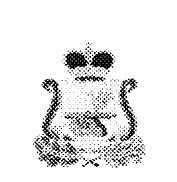 АДМИНИСТРАЦИЯ ТЮШИНСКОГО СЕЛЬСКОГО ПОСЕЛЕНИЯКАРДЫМОВСКОГО РАЙОНА СМОЛЕНСКОЙ ОБЛАСТИПОСТАНОВЛЕНИЕот  12.11. 2018                      № 0068О внесении изменений в методику расчета межбюджетного  трансферта бюджету муниципального образования «Кардымовский район» Смоленской области из бюджета Тюшинского сельского поселения Кардымовского района Смоленской области по передаче контрольно-ревизионной комиссии муниципального образования «Кардымовский район» Смоленской области полномочий контрольно - ревизионной комиссии Тюшинского сельского поселения  и расчет межбюджетного трансферта          Администрация Тюшинского сельского поселения Кардымовского района Смоленской области          п о с т а н о в л я е т:1. Внести в методику расчета межбюджетного  трансферта бюджету муниципального образования «Кардымовский район» Смоленской области из бюджета Тюшинского сельского поселения Кардымовского района Смоленской области по передаче контрольно-ревизионной комиссии муниципального образования «Кардымовский район» Смоленской области полномочий контрольно - ревизионной комиссии Тюшинского сельского поселения  и расчет межбюджетного трансферта, утвержденную постановлением Администрации Тюшинского сельского поселения Кардымовского района Смоленской области от 14.11.2017 №0065, следующее изменение:          1) в пункте 2 строку «V трансф. = 13,9+4,2=18,1 (тыс. руб.)»  изложить в новой редакции:          «на 2019 год - V трансф. = 14,1+4,3=18,4 (тыс. руб.)            на 2020 год - V трансф. = 14,6+4,4=19,0 (тыс. руб.)            на 2021 год - V трансф. = 15,2+4,6=19,8 (тыс. руб.)»           2.    Контроль исполнения настоящего постановления оставляю за собой.           3. Разместить настоящее постановление на официальном сайте Администрации Тюшинского сельского поселения Кардымовского района Смоленской областиГлава муниципального образованияТюшинского сельского поселенияКардымовского района Смоленской области                                  Е.Е. Ласкина